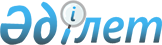 О бюджете сельского округа Жетес би на 2023-2025 годыРешение Аральского районного маслихата Кызылординской области от 26 декабря 2022 года № 346.
      В соответствии с пунктом 2 статьи 75 Кодекса Республики Казахстан "Бюджетный кодекс Республики Казахстан", пунктом 2-7 статьи 6 Закона Республики Казахстан "О местном государственном управлении и самоуправлении в Республики Казахстан" Аральский районный маслихат РЕШИЛ:
      1. Утвердить бюджет сельского округа Жетес би на 2023-2025 годы согласно приложениям 1, 2 и 3, в том числе на 2023 год в следующих объемах:
      1) доходы –52 516 тысяч тенге, в том числе:
      налоговые поступления – 760 тысяч тенге;
      неналоговые поступления – 0;
      поступления от продажи основного капитала – 0;
      поступления трансфертов – 51 756 тысяч тенге;
      2) затраты –52 516 тысяч тенге;
      3) чистое бюджетное кредитование – 0;
      бюджетные кредиты – 0;
      погашение бюджетных кредитов– 0;
      4) сальдо по операциям с финансовыми активами – 0;
      приобретение финансовых активов – 0;
      поступления от продажи финансовых активов государства – 0;
      5) дефицит (профицит) бюджета – - 0,5 тысяч тенге;
      6) финансирование дефицита (использование профицита) бюджета – 0,5 тысяч тенге;
      поступления займов – 0;
      погашение займов – 0;
      используемые остатки бюджетных средств – 0,5 тысяч тенге.
      Сноска. Пункт 1 - в редакции решения Аральского районного маслихата Кызылординской области от 17.11.2023 № 120 (вводится в действие с 01.01.2023).


      2. Утвердить перечень бюджетных программ, не подлежащих секвестру в процессе исполнения бюджета сельского округа Жетес би на 2023 год согласно приложения 4.
      3. Настоящее решение вводится в действие с 1 января 2023 года. Бюджет сельского округа Жетес би 2023 год
      Сноска. Приложение 1 - в редакции решения Аральского районного маслихата Кызылординской области от 17.11.2023 № 120 (вводится в действие с 01.01.2023). Бюджет сельского округа Жетес би на 2024 год Бюджет сельского округа Жетес би на 2025 год Перечень бюджетных программ, не подлежащих секвестру в процессе исполнения бюджета сельского округа Жетес би на 2023 год
					© 2012. РГП на ПХВ «Институт законодательства и правовой информации Республики Казахстан» Министерства юстиции Республики Казахстан
				
      Секретарь Аральского районного маслихата

Б. Турахметов
Приложение 1 к решению
Аральского районного маслихата
от "26" декабря 2022 года № 346
Категория 
Категория 
Категория 
Категория 
Сумма на 2023 год
тысяч тенге
Класс
Класс
Класс
Сумма на 2023 год
тысяч тенге
Подкласс
Подкласс
Сумма на 2023 год
тысяч тенге
Наименование
Сумма на 2023 год
тысяч тенге
1
2
3
4
5
1. Доходы
52 516
1
Налоговые поступления
760
01
Подоходный налог
67
2
Индивидуальный подоходный налог
67
04
Hалоги на собственность
693
1
Hалоги на имущество
37
3
Земельный налог
16
4
Налог на транспортные средства
640
4
Поступления трансфертов
51 756
02
Трансферты из вышестоящих органов государственного управления
51 756
3
Трансферты из бюджета района (города областного значения) 
51 756
Функциональная группа
Функциональная группа
Функциональная группа
Функциональная группа
Сумма на 
2023 год
Администратор бюджетных программ
Администратор бюджетных программ
Администратор бюджетных программ
Сумма на 
2023 год
Программа
Программа
Сумма на 
2023 год
Наименование
Сумма на 
2023 год
2. Расходы
52 516
01
Государственные услуги общего характера
34 607
124
Аппарат акима города районного значения, села, поселка, сельского округа
34 607
001
Услуги по обеспечению деятельности акима города районного значения, села, поселка, сельского округа
34 607
05
Здравоохранение
93
124
Аппарат акима города районного значения, села, поселка, сельского округа
93
002
Организация в экстренных случаях доставки тяжелобольных людей до ближайшей организации здравоохранения, оказывающей врачебную помощь
93
07
Жилищно-коммунальное хозяйство
1 304
124
Аппарат акима города районного значения, села, поселка, сельского округа
1 304
008
Освещение улиц населенных пунктов
1 049
009
Обеспечение санитарии населенных пунктов
255
08
Культура, спорт, туризм и информационное пространство
16 512
124
Аппарат акима города районного значения, села, поселка, сельского округа
16 512
006
Поддержка культурно-досуговой работы на местном уровне
16 512
15
Трансферт
0,5
124
Аппарат акима города районного значения, села, поселка, сельского округа
0,5
048
Возврат неиспользованных (недоиспользованных) целевых трансфертов
0,5
3.Чистое бюджетное кредитование
0
Бюджетные кредиты
0
5
Погашение бюджетных кредитов
0
4. Сальдо по операциям с финансовыми активами
0
Приобретение финансовых активов
0
5. Дефицит (профицит) бюджета
0
6. Финансирование дефицита (использование профицита) бюджета
0
8
Используемые остатки бюджетных средств
0
1
Свободные остатки бюджетных средств
231,9
01
Свободные остатки бюджетных средств
231,9
2
Остатки бюджетных средств на конец отчетного периода
0
01
Остатки бюджетных средств на конец отчетного периода
0Приложение 2 к решению
Аральского районного маслихата
от "26" декабря 2022 года № 346
Категория 
Категория 
Категория 
Категория 
Сумма на 2024 год тысяч тенге
Класс 
Класс 
Класс 
Сумма на 2024 год тысяч тенге
Подкласс
Подкласс
Сумма на 2024 год тысяч тенге
Наименование 
Сумма на 2024 год тысяч тенге
1
2
3
4
5
1. Доходы
57 016
1
Налоговые поступления
795
04
Hалоги на собственность
795
1
Hалоги на имущество
39
3
Земельный налог
17
4
Hалог на транспортные средства
739
4
Поступления трансфертов
56 221
02
Трансферты из вышестоящих органов государственного управления
56 221
3
Трансферты из бюджета района (города областного значения) 
56 221
Функциональная группа
Функциональная группа
Функциональная группа
Функциональная группа
Сумма на 
2024 год
Администратор бюджетных программ
Администратор бюджетных программ
Администратор бюджетных программ
Сумма на 
2024 год
Программа
Программа
Сумма на 
2024 год
Наименование
Сумма на 
2024 год
2. Расходы
57 016
01
Государственные услуги общего характера
36 673
124
Аппарат акима города районного значения, села, поселка, сельского округа
36 673
001
Услуги по обеспечению деятельности акима города районного значения, села, поселка, сельского округа
36 673
05
Здравоохранение
97
124
Аппарат акима района в городе, города районного значения, поселка, села, сельского округа
97
002
Организация в экстренных случаях доставки тяжелобольных людей до ближайшей организации здравоохранения, оказывающей врачебную помощь
97
07
Жилищно-коммунальное хозяйство
1 369
124
Аппарат акима города районного значения, села, поселка, сельского округа
1 369
008
Освещение улиц населенных пунктов
1096
009
Обеспечение санитарии населенных пунктов
273
08
Культура, спорт, туризм и информационное пространство
18 877
124
Аппарат акима города районного значения, села, поселка, сельского округа
18 877
006
Поддержка культурно-досуговой работы на местном уровне
18 877
3.Чистое бюджетное кредитование
0
Бюджетные кредиты
0
5
Погашение бюджетных кредитов
0
4. Сальдо по операциям с финансовыми активами
0
Приобретение финансовых активов
0
5. Дефицит (профицит) бюджета
0
6. Финансирование дефицита (использование профицита) бюджета
0Приложение 3 к решению
Аральского районного маслихата
от "26" декабря 2022 года № 346
Категория 
Категория 
Категория 
Категория 
Сумма на 2025 год тысяч тенге
Класс 
Класс 
Класс 
Сумма на 2025 год тысяч тенге
Подкласс
Подкласс
Сумма на 2025 год тысяч тенге
Наименование 
Сумма на 2025 год тысяч тенге
1
2
3
4
5
1. Доходы
62 205
1
Налоговые поступления
823
04
Hалоги на собственность
823
1
Hалоги на имущество
40
3
Земельный налог
18
4
Hалог на транспортные средства
765
4
Поступления трансфертов
61 382
02
Трансферты из вышестоящих органов государственного управления
61 382
3
Трансферты из бюджета района (города областного значения) 
61 382
Функциональная группа
Функциональная группа
Функциональная группа
Функциональная группа
Сумма на 2025 год
Администратор бюджетных программ
Администратор бюджетных программ
Администратор бюджетных программ
Сумма на 2025 год
Программа
Программа
Сумма на 2025 год
Наименование
Сумма на 2025 год
2. Расходы
62 205
01
Государственные услуги общего характера
38 823
124
Аппарат акима города районного значения, села, поселка, сельского округа
38 823
001
Услуги по обеспечению деятельности акима города районного значения, села, поселка, сельского округа
38 823
05
Здравоохранение
100
124
Аппарат акима района в городе, города районного значения, поселка, села, сельского округа
100
002
Организация в экстренных случаях доставки тяжелобольных людей до ближайшей организации здравоохранения, оказывающей врачебную помощь
100
07
Жилищно-коммунальное хозяйство
1417
124
Аппарат акима города районного значения, села, поселка, сельского округа
1 417
008
Освещение улиц населенных пунктов
1 134
009
Обеспечение санитарии населенных пунктов
283
08
Культура, спорт, туризм и информационное пространство
21 865
124
Аппарат акима города районного значения, села, поселка, сельского округа
21 865
006
Поддержка культурно-досуговой работы на местном уровне
21 865
3.Чистое бюджетное кредитование
0
Бюджетные кредиты
0
5
Погашение бюджетных кредитов
0
4. Сальдо по операциям с финансовыми активами
0
Приобретение финансовых активов
0
5. Дефицит (профицит) бюджета
0
6. Финансирование дефицита (использование профицита) бюджета
0Приложение 4 к решению
Аральского районного маслихата
от "26" декабря 2022 года № 346
№
Наименование
Здравоохранение
Организация в экстренных случаях доставки тяжелобольных людей до ближайшей организации здравоохранения, оказывающей врачебную помощь